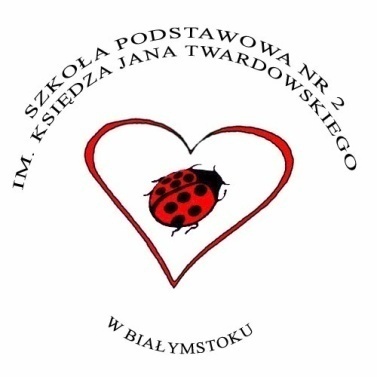 "Przyroda jest obszarem, 
na którym można uczyć obserwować i uczyć pytać.Dlatego wciąż do przyrody wracam." ks. Jan TwardowskiIX FORUM MŁODYCH EKOLOGÓWBiałystok 2017PROJEKT EDUKACYJNYpod honorowym patronatem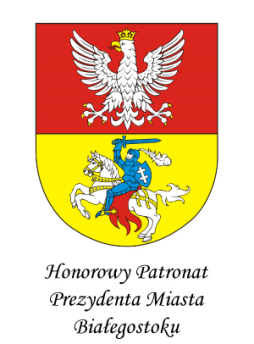 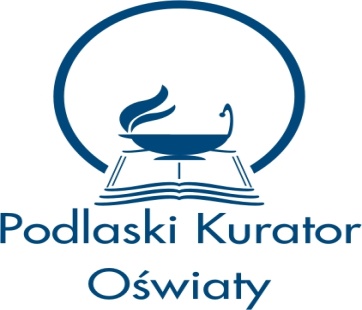 ORGANIZATORSzkoła Podstawowa nr 2 im. Księdza  Jana Twardowskiego w BiałymstokuWSPÓŁPRACADepartament Ochrony Środowiska Urzędu Miejskiego 
w Białymstoku Fundacja Zielone Płuca PolskiMiejski Ośrodek Doradztwa Metodycznego w BiałymstokuMłodzieżowy Dom Kultury w BiałymstokuCele:- podnoszenie świadomości ekologicznej dzieci i młodzieży  - kształtowanie więzi ze środowiskiem przyrodniczym i odpowiedzialności za jego stan
- rozbudzanie zainteresowania światem, jego różnorodnością, bogactwem i pięknem - zachęcenie dzieci do przedstawiania własnych pomysłów na życie w przyjaźni z naturą- doskonalenie umiejętności obserwacji zjawisk przyrodniczych i  ich dokumentowania - rozwijanie aktywności  twórczej i umiejętności prezentacji - upowszechnianie idei ekologicznych poprzez różne środki wyrazu.Założenia programowo – organizacyjne:Przeprowadzenie warsztatów na temat: „Kodeks Ekoprzedszkolaka" (marzec 2017r.) uczestnicy: dzieci 6-letnie z białostockich przedszkoli i oddziału przedszkolnego 
w Szkole Podstawowej nr 2 im. Księdza Jana Twardowskiego w BiałymstokuZorganizowanie konkursów o tematyce ekologicznej (marzec 2017r.)      1.  Konkurs plastyczny pt: „Barwy ekologii”uczestnicy: dzieci 6-letnie z przedszkoli i oddziałów przedszkolnych w szkołach oraz uczniowie klas I - III  szkół podstawowych Konkurs plastyczny pt.: „Zwierzę niechciane - zwierzę kochane”uczestnicy: uczniowie klas IV - VI szkół podstawowych Konkurs poetycki pt: „Zwierzę niechciane - zwierzę kochane”uczestnicy: uczniowie klas IV - VI szkół podstawowychZakończenie IX Forum Młodych Ekologów - 27 kwietnia 2017r., godz. 13.00 w Szkole Podstawowej nr 2 im. Księdza  Jana Twardowskiego 
w Białymstoku, ul. Bohaterów Monte Cassino 25Przebieg uroczystości zakończenia IX Forum Młodych Ekologów: obejrzenie wystawy prac plastycznych laureatów konkursówwystąpienia zaproszonych gościprelekcja dla uczniów na temat: „Nasz przyjaciel żubr” połączona z prezentacją multimedialną, wygłoszona przez Pana Krzysztofa Wolframa – Prezesa Zarządu Fundacji Zielone Płuca Polski podsumowanie konkursów, wręczenie nagród laureatomprezentacje artystyczne uczniówzakończenie Forum.